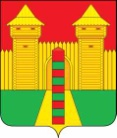 АДМИНИСТРАЦИЯ МУНИЦИПАЛЬНОГО ОБРАЗОВАНИЯ«ШУМЯЧСКИЙ РАЙОН» СМОЛЕНСКОЙ ОБЛАСТИФИНАНСОВОЕ УПРАВЛЕНИЕ                                                  ПРИКАЗот 07 декабря 2020г  № 52       Внести в Порядок применения бюджетной классификации Российской Федерации в части, относящейся бюджету Шумячского городского поселения на 2020 год и на плановый период 2021 и 2022 годов (далее – Порядок), утвержденный приказом Финансового управления Администрации муниципального образования «Шумячский район» Смоленской области от 27.12.2019 года №55 «Об утверждении Порядка применения бюджетной классификации Российской Федерации в части, относящейся к бюджету Шумячского городского поселения на 2020 год и на плановый период 2021 и 2022 годов» (в редакции приказа Финансового управления Администрации муниципального образования «Шумячский район» Смоленской области от 19.03.2020 года №16), следующее изменение:В приложении к Порядку «ПЕРЕЧЕНЬ КОДОВ ЦЕЛЕВЫХ СТАТЕЙ расходов бюджета Шумячского городского поселения» после строки: добавить строку следующего содержания:Настоящий приказ вступает в силу со дня его подписания и распространяет свое действие на правоотношения, возникшие с 16.07.2020 года.Начальник Финансового управления                                                         Ю.В. ВозноваО внесении изменений в Порядок применения бюджетной классификации Российской Федерации в части, относящейся к бюджету Шумячского городского поселения на 2020 год и на плановый период 2021 и 2022 годовО внесении изменений в Порядок применения бюджетной классификации Российской Федерации в части, относящейся к бюджету Шумячского городского поселения на 2020 год и на плановый период 2021 и 2022 годов75 5 00 00000Проведение выборов и референдумов75 5 00 00160Расходы на проведение выборов и референдумов